Решение № 73 от 28 июня 2016 г. О внесении изменений в решение Совета депутатов муниципального округа Головинский от24 февраля 2015 года № 20 «Об утверждении порядка поощрения депутатов Совета депутатов муниципального округа Головинский»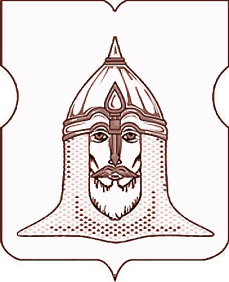 СОВЕТ ДЕПУТАТОВМУНИЦИПАЛЬНОГО ОКРУГА ГОЛОВИНСКИЙРЕШЕНИЕ28.06.2016 года № 73О внесении изменений в решение Совета депутатов муниципального округа Головинский от24 февраля 2015 года № 20 «Об утверждении порядка поощрения депутатов Совета депутатов муниципального округа Головинский»В соответствии с частями 16, 17 статьи 3 Закона города Москвы № 39 «О наделении органов местного самоуправления муниципальных округов в городе Москве отдельными полномочиями города Москвы», В связи с действием Закона города Москвы от 16 декабря 2015 года № 72 «О наделении органов местного самоуправления внутригородских муниципальных образований в городе Москве отдельными полномочиями города Москвы в сфере организации и проведения капитального ремонта общего имущества в многоквартирных домах в рамках реализации региональной программы капитального ремонта общего имущества в многоквартирных домах на территории города Москвы»Советом депутатов принято решение:1.                Внести следующие изменения в решение Совета депутатов муниципального округа Головинский от 24 февраля 2015 года № 20 «Об утверждении порядка поощрения депутатов Совета депутатов муниципального округа Головинский» в редакции решения от 1 марта 2016 года № 20 «О внесении изменений в решение Совета депутатов муниципального округа Головинский от 24 февраля 2015 года № 20 «Об утверждении порядка поощрения депутатов Совета депутатов муниципального округа Головинский»:1.1.     В приложении 1 подпункты 6),7) пункта 2.1. – исключить;1.2.     В приложении к порядку поощрения депутатов муниципального округа Головинский утвержденного решением Совета депутатов муниципального округа Головинский пункты 6, 7– исключить.2.                Администрации муниципального округа Головинский опубликовать настоящее решение в бюллетене «Московский муниципальный вестник» и разместить на официальном сайте органов местного самоуправления муниципального округа Головинскийwww.nashe-golovino.ru.
3.                Настоящее решение вступает в силу со дня его официального опубликования.
4.                Контроль исполнения настоящего решения возложить на главу муниципального округа ГоловинскийАрхипцову Н.В. и депутата Есина И.В.Главамуниципального округа Головинский                                                        Н.В. АрхипцоваПриложение 1к решению Совета депутатов муниципального округа Головинскийот 24 февраля 2015 года № 20В редакции решения Совета депутатов муниципального округа Головинскийот 28 июня 2016 года № 73Порядок поощрения депутатов Совета депутатов муниципального округа Головинский1. Общие положения1.1. Настоящее Положение разработано в целях поощрения депутатов Совета депутатов муниципального округа Головинский (далее – депутаты), активно участвующих в осуществлении отдельных полномочий города Москвы, переданных Законом города Москвы от 11 июля 2012 года № 39 «О наделении органов местного самоуправления муниципальных округов в городе Москве отдельными полномочиями города» (далее – переданные полномочия) в интересах муниципального округа Головинский (далее – муниципальный округ) и его жителей.1.2. Поощрение депутатов осуществляется за счет межбюджетных трансфертов, предоставляемых из бюджета города Москвы бюджету муниципального округа Головинский на соответствующий финансовый год и плановый период, в порядке, определяемом Правительством Москвы (далее – межбюджетные трансферты).2. Основания для поощрения депутатов2.1. Основаниями для поощрения депутатов являются деятельность и участие депутатов в осуществлении переданных полномочий, в том числе:1)           заслушивание отчета главы управы района о результатах деятельности управы района;2)           заслушивание и информации руководителей городских организаций (учреждений) о результатах деятельности таких организаций (учреждений);3)           согласование внесенного главой управы района ежегодного адресного перечня дворовых территорий для проведения работ по благоустройству дворовых территорий, а также объектов компенсационного озеленения на территории жилой застройки;4)           участие в работе комиссий, осуществляющих открытие работ и приемку выполненных работ по благоустройству дворовых территорий, а также участие в контроле за ходом выполнения указанных работ;5)           согласование плана благоустройства парков и скверов, находящихся в ведении отраслевого органа исполнительной власти города Москвы, осуществляющего функции по разработке и реализации государственной политики в сферах жилищно-коммунального хозяйства и благоустройства, или в ведении префектуры административного округа города Москвы;6)      Подпункт 6 исключен решением Совета депутатов муниципального округа Головинский от 28 июня 2016 года № 73.7)           Подпункт 7 исключен решением Совета депутатов муниципального округа Головинский от 28 июня 2016 года № 73.8)           согласование проекта правового акта префектуры административного округа города Москвы об утверждении акта о выборе земельного участка в целях размещения объектов гаражного назначения и объектов религиозного назначения;9)           согласование проекта градостроительного плана земельного участка для размещения объектов капитального строительства (в том числе аптечных организаций, учреждений для работы с детьми, объектов спорта, стационарных торговых объектов, объектов бытового обслуживания, рынков) общей площадью до1500 кв. метров, строительство которых осуществляется за счет средств частных лиц, объектов религиозного назначения, если предусмотренное таковое согласование не проводилось, а также иных объектов, определяемых Правительством Москвы;10)      согласование проекта схемы и проекта изменения схемы размещения нестационарных торговых объектов, сезонных кафе, ярмарок выходного дня и проведение мониторинга их работы в соответствии с нормативными правовыми актами города Москвы и схем размещения иных объектом в случаях, установленных Правительством Москвы;11)      формирование и утверждение плана дополнительных мероприятий по социально-экономическому развитию района, а также согласование работ в рамках выделенных средств на стимулирование управы Головинского района города Москвы;12)      рассмотрение представленных в установленном порядке в уполномоченный орган исполнительной власти города Москвы документов для перевода жилого помещения в нежилое и согласованию проекта решения уполномоченного органа исполнительной власти города Москвы о переводе жилого помещения в нежилое в многоквартирном жилом доме;13)      заслушивание руководителей управляющих организаций о работе по содержанию многоквартирных домов с учетом обращений жителей, в том числе проведения других мероприятий в части относящихся к управляющим организациям в рамках реализации переданных полномочий;14)      прием жителей муниципального округа, а также рассмотрение обращений жителей муниципального округа и ответы на них;15)      встречи депутатов с жителями муниципального округа (избирателями) по вопросам входящих в компетенцию органов местного самоуправления в соответствии с законами города Москвы и Уставом муниципального округа Головинский, а также участие депутатов во встречах органов государственной власти города Москвы с жителями муниципального округа;16)      участие депутатов в заседаниях Совета депутатов;17)      участие депутатов в комиссиях и рабочих группах Совета депутатов;18)      участие в публичных слушаниях по вопросам градостроительства, а также по вопросам установленных Уставом муниципального округа Головинский.19)      согласование адресного перечня многоквартирных домов, подлежащих включению в краткосрочный план реализации региональной программы капитального ремонта общего имущества в многоквартирных домах на территории города Москвы (далее - краткосрочный план), в части распределения по годам сроков проведения капитального ремонта общего имущества в многоквартирных домах, расположенных на территории муниципального округа Головинский, в пределах сроков реализации краткосрочного плана;20)      участие в работе комиссий, осуществляющих открытие работ и приемку оказанных услуг и (или) выполненных работ по капитальному ремонту общего имущества в многоквартирных домах, проведение которого обеспечивает специализированная некоммерческая организация, осуществляющая деятельность, направленную на обеспечение проведения капитального ремонта общего имущества в многоквартирных домах, расположенных на территории муниципального округа Головинский, в том числе согласование актов приемки оказанных услуг и (или) выполненных работ по капитальному ремонту общего имущества в многоквартирном доме, проведение которого обеспечивает региональный оператор.(Подпункты19,20 введены решением Совета депутатов муниципального округа Головинскийот 01 марта 2016 года № 20)2.2. Размер поощрения депутатов устанавливается рабочей группой Совета депутатов муниципального округа Головинский (далее – Рабочая группа) и утверждается решением Совета депутатов муниципального округа Головинский (далее – Совет депутатов).2.3. Поощрение депутатам устанавливается в виде денежного поощрения ежеквартально.3. Порядок поощрения депутатов3.1. Депутаты ежеквартально представляют сведения по форме согласно приложению, к настоящему Порядку, подтверждающие участие в исполнении полномочий, в Рабочую группу не позднее 7 (семи) календарных дней до заседания Совета депутатов. Сведения заполняются депутатом собственноручно и представляются в Рабочую группу в последнем месяце каждого квартала. Состав Рабочей группы утверждается решением Совета депутатов. Рабочая группа состоит из депутатов, количество членов рабочей группы не может быть менее трех и не более 5 депутатов. Рабочая группа избирает из своего состава Руководителя Рабочей группы, заместителя Руководителя и секретаря Рабочей группы. Рабочая группы правомочна если в ней участвует не менее половины утвержденных ее членов. Рабочая группа делает заключения большинством голосов от утвержденного состава.  3.2. Рабочая группа рассматривает участие депутата в рассмотрении вопросов, указанных в пункте 2.1. настоящего Порядка и делает заключение для его предоставления главе муниципального округа Головинский (далее – глава муниципального округа) не позднее, чем за 3 (три) дня до заседания Совета депутатов, на котором планируется рассмотреть вопрос о поощрении депутатов.3.3. Глава муниципального округа на основе заключения Рабочей группы, указанной в пункте 3.2. настоящего Порядка, вносит проект решения Совета депутатов о поощрении депутатов в Совет депутатов для его рассмотрения и вынесении соответствующего решения на заседании Совета депутатов.3.4. Решение о поощрении депутатов принимается на заседании Совета депутатов, на основании заключения Рабочей группы указанного в пункте 3.1. в соответствии с критериями, указанными в пункте 2.1. настоящего Порядка. 3.5. Решение о поощрении депутатов принимается Советом депутатов открытым голосованием большинством голосов от числа присутствующих депутатов на заседании Совета депутатов.3.6. Выплата поощрения производится в безналичной форме. Депутат информирует в письменном виде администрацию муниципального округа Головинский (далее – администрация) о своих банковских реквизитах для выплаты поощрения.3.7. Администрация не позднее 10 рабочих дней со дня принятия Советом депутатов соответствующего решения о поощрении депутатов, обеспечивает выплату депутату поощрения путем перечисления денежных средств на личный (расчетный) счет депутата.3.8. Право на получение межбюджетных трансфертов, предусмотренные для поощрения депутатов, распределяются между депутатами, активность участия которых, в осуществлении переданных полномочий составила не менее 8 (восьми) пунктов, указанных в пункте 2.1. настоящего Порядка.3.9. Депутат имеет право отказаться от поощрения путем подачи письменного заявления главе муниципального округа до принятия Советом депутатов решения о поощрении. Сведения о заявлении депутата доводятся до сведения Совета депутатов.3.10. В случае отказа депутата от поощрения неиспользованные средства межбюджетных трансфертов решением Совета депутатов могут распределяться между поощряемыми депутатами принимающих участие в реализации переданных полномочий, в равных долях или возвращаются в бюджет города Москвы.3.11. Если депутат не получает поощрение по основаниям, указанным в пункте 3.8. настоящего Порядка, то не полученные им средства могут распределяться в порядке, предусмотренном пунктом 3.10. настоящего Порядка.3.12. Неиспользованные на конец отчетного периода средства межбюджетных трансфертов решением Совета депутатов возвращаются в бюджет города Москвы в порядке и сроки, установленные соглашением о предоставлении межбюджетных трансфертов из бюджета города Москвы бюджету муниципального округа Головинский между Департаментом финансов города Москвы и администрацией.Приложение к порядку поощрения депутатов муниципального округа Головинский утвержденного решением Совета депутатов муниципального округа ГоловинскийВ редакции решения Совета депутатов муниципального округа Головинскийот 28 июня 2016 года № 73Сведения о деятельности и участии депутатов Совета депутатов муниципального округа Головинскийв осуществлении отдельных полномочийза __________ квартал 20___ годаДепутат Совета депутатов муниципального округа Головинский_________________________________________________________________________Ф.И.О.Пункты 19, 20 введены решением Совета депутатов муниципального округа Головинский от 1 марта  2016 года № 20Приложение 2к решению Совета депутатов муниципального округа Головинскийот 24 февраля 2015 года № 20Состав рабочей группы по определению размера поощрения депутатов муниципального округа Головинский№ ппРассматриваемые вопросыДаты рассмотрения вопросов и участия в их рассмотрении депутатомДаты рассмотрения вопросов и участия в их рассмотрении депутатомДаты рассмотрения вопросов и участия в их рассмотрении депутатомДаты рассмотрения вопросов и участия в их рассмотрении депутатомДаты рассмотрения вопросов и участия в их рассмотрении депутатомподпись депутата1 Заслушивание отчета главы управы района о результатах деятельности управы района2 Заслушиванию и информации руководителей городских организаций (учреждений) о результатах деятельности таких организаций (учреждений)3 Согласование внесенного главой управы района ежегодного адресного перечня дворовых территорий для проведения работ по благоустройству дворовых территорий, а также объектов компенсационного озеленения на территории жилой застройки 54 Участие в работе комиссий, осуществляющих открытие работ и приемку выполненных работ по благоустройству дворовых территорий, а также участие в контроле за ходом выполнения указанных работ5 Согласование плана благоустройства парков и скверов, находящихся в ведении отраслевого органа исполнительной власти города Москвы, осуществляющего функции по разработке и реализации государственной политики в сферах жилищно-коммунального хозяйства и благоустройства, или в ведении префектуры административного округа города Москвы6 Пункт 6 исключен решением Совета депутатов муниципального округа Головинский от 28 июня 2016 года № 737 Пункт 7 исключен решением Совета депутатов муниципального округа Головинский от 28 июня 2016 года № 738 Согласование проекта правового акта префектуры административного округа города Москвы об утверждении акта о выборе земельного участка в целях размещения объектов гаражного назначения и объектов религиозного назначения 9Согласование проекта градостроительного плана земельного участка для размещения объектов капитального строительства (в том числе аптечных организаций, учреждений для работы с детьми, объектов спорта, стационарных торговых объектов, объектов бытового обслуживания, рынков) общей площадью до1500 кв. метров, строительство которых осуществляется за счет средств частных лиц, объектов религиозного назначения, если предусмотренное таковое согласование не проводилось, а также иных объектов, определяемых Правительством Москвы10  Согласование проекта схемы и проекта изменения схемы размещения нестационарных торговых объектов, сезонных кафе, ярмарок выходного дня и проведение мониторинга их работы в соответствии с нормативными правовыми актами города Москвы и схем размещения иных объектом в случаях, установленных Правительством Москвы11Формирование и утверждение плана дополнительных мероприятий по социально-экономическому развитию района, а также согласование работ в рамках выделенных средств на стимулирование управы Головинского района города Москвы12  Рассмотрение представленных в установленном порядке в уполномоченный орган исполнительной власти города Москвы документов для перевода жилого помещения в нежилое и согласованию проекта решения уполномоченного органа исполнительной власти города Москвы о переводе жилого помещения в нежилое в многоквартирном жилом доме13 Заслушивание руководителей управляющих организаций о работе по содержанию многоквартирных домов с учетом обращений жителей, в том числе проведения других мероприятий в части относящихся к управляющим организациям в рамках реализации переданных полномочий14  Прием жителей муниципального округа, а также рассмотрение обращений жителей муниципального округа и ответы на них15 Встречи депутатов с жителями муниципального округа (избирателями) по вопросам входящих в компетенцию органов местного самоуправления в соответствии с законами города Москвы и Уставом муниципального округа Головинский16 Участие депутатов в заседаниях Совета депутатов17Участие депутатов в комиссиях и рабочих группах Совета депутатов18  Участие в публичных слушаниях по вопросам градостроительства, а также по вопросам установленных Уставом муниципального округа Головинский19 согласование адресного перечня многоквартирных домов, подлежащих включению в краткосрочный план реализации региональной программы капитального ремонта общего имущества в многоквартирных домах на территории города Москвы (далее - краткосрочный план), в части распределения по годам сроков проведения капитального ремонта общего имущества в многоквартирных домах, расположенных на территории муниципального округа Головинский, в пределах сроков реализации краткосрочного плана20участие в работе комиссий, осуществляющих открытие работ и приемку оказанных услуг и (или) выполненных работ по капитальному ремонту общего имущества в многоквартирных домах, проведение которого обеспечивает специализированная некоммерческая организация, осуществляющая деятельность, направленную на обеспечение проведения капитального ремонта общего имущества в многоквартирных домах, расположенных на территории муниципального округа Головинский, в том числе согласование актов приемки оказанных услуг и (или) выполненных работ по капитальному ремонту общего имущества в многоквартирном доме, проведение которого обеспечивает региональный оператор№п.п.Ф.И.О. депутата Совета депутатов муниципального округа Головинский1.Архипцова Надежда Васильевна2.Мемухина Валентина Григорьевна3.Борисова Елена Григорьевна4.Курохтина Надежда Вячеславовна5.Есин Игорь Владимирович